REPUBLIKA SLOVENIJA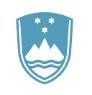 MINISTRSTVO ZA OBRAMBOUPRAVA REPUBLIKE SLOVENIJE
ZA ZAŠČITO IN REŠEVANJEdržavna komisija za ocenjevanje škode ob  naravnih in drugih nesrečahVojkova cesta 61, 1000 Ljubljana	T: 01 471 33 22	F: 01 431 81 17 	E: gp.dgzr@urszr.si	www.sos112.siŠtevilka: 	844-2/2022-3 - DGZRDatum: 	13. 03. 2023Zadeva: 	Končna ocena neposredne škode v tekoči kmetijski proizvodnji zaradi posledic suše leta 2022UVODOcena neposredne škode v tekoči kmetijski proizvodnji leta 2022 obsega opis posledic in škode zaradi suše leta 2022 v Dolenjski, Gorenjski, Koroški, Ljubljanski, Notranjski, Obalni, Podravski, Pomurski, Posavski, Severnoprimorski, Vzhodnoštajerski, Zahodnoštajerski in Zasavski regiji. Pripravljena je na podlagi poročil občinskih in regijskih komisij ter državne komisije za ocenjevanje škode ob naravnih in drugih nesrečah. Suša je prizadela 211 občin oziroma 23.570 oškodovancev in je povzročila za 148.474.650,18 evra škode. VREMENSKE RAZMERERazvoj kmetijske suše 2022Za analizo nastanka in razvoja suše, se je za podlago uporabila aplikacija Sušomer, ki ga ARSO izdaja tedensko (dostopen je na naslovu https://www.meteo.si/uploads/probase/www/agromet/bulletin/drought/sl/. Pod zavihkom »zgodovina opozoril« je iz mrežnega diagrama razvidno, da se je suša po aprilski prekinitvi v zadnji dekadi maja začela zaostrovati, vendar ne v vseh meteoroloških regijah enako – izstopajo Gorenjska, Primorska in Notranjska. V zahodni Sloveniji je suša nastopila kasneje.UKREPI IN DEJAVNOSTI ZA DOKUMENTIRANJE TER OCENO ŠKODE Kmetijsko gozdarska zbornica Slovenije je dne 2. avgusta 2022 Upravi Republike Slovenije za zaščito in reševanje podala Pobudo za oceno škode po suši in pripravo ukrepov za pomoč kmetijam, št. 092-5/2022-27. Uprava Republike Slovenije za zaščito in reševanje je 11. avgusta 2022 sklicala Usklajevalni sestanek za pripravo izvedbe individualne prijave za oceno škode. Udeležili so se ga predstavniki Ministrstva za kmetijstvo, gozdarstvo in prehrano, Agencije Republike Slovenije za okolje, Kmetijsko gozdarske zbornice Slovenije ter Uprave Republike Slovenije za zaščito in reševanje. Agencija Republike Slovenije za okolje je poročala o stanju suše in predstavila stanje padavin od aprila do začetka avgusta 2022. Na sestanku je bilo odločeno, da se za datum nastanka suše v letu 2022 kot naravne nesreče,  upošteva 31. maj 2022. To pomeni, da se v oceni škode upoštevajo vsi KMGMID-i, ki so bili na datum nastanka naravne nesreče vpisani v Register kmetijskih gospodarstev. V nadaljevanju se pri tem upošteva površine oziroma status upravičenca na datum 31. maj 2022. Predhodno oceno škode v tekoči kmetijski proizvodnji oziroma seznam prizadetih kultur zaradi suše v letu 2022, je posredovala Kmetijsko gozdarska zbornica Slovenije, pripravila pa javna služna kmetijskega svetovanja. Seznam je bil del pobude za pričetek ocenjevanja škode zaradi posledic suše v letu 2022. Za analizo sušnih razmer so se uporabili tudi viri Raziskovalnega centra Evropske komisije. Raziskovalni center Evropske komisije v posebnem analitičnem biltenu o suši v Evropi v juliju 2022 ( https://publications.jrc.ec.europa.eu/repository/handle/JRC130253 ) navaja, da številne evropske regije trpijo posledice suše zaradi podobnega razvoja vremena kot smo ga zaznali v zahodni in osrednji Sloveniji – konstanten primanjkljaj padavin tekom celega leta in nenavadno zgodnji vročinski valovi že v maju in juniju. Kljub prostorsko manj natančnemu prikazu je iz obeh kart standardiziranega padavinskega indeksa (SPI) za 3 in 6 mesečno obdobje na strani 4 razvidno, da po deficitu padavin izstopa zahodna, zlasti jugozahodna Slovenija (podobno kot je razvidno iz analize v sušomeru). Na strani 5 je prikazana anomalija vlažnosti tal, pridobljena s pomočjo satelitskih podatkov; sodeč po tej karti, zahodna in osrednja Slovenija sodita med bolj suha območja, bližje normalnim razmeram pa sta severovzhodna in tudi jugovzhodna Slovenija.Na podlagi teh podatkov je Raziskovalni center Evropske komisije izdelal računsko napoved pridelka v Evropi in jo objavil v julijskem biltenu, ki je dostopen na naslovu https://publications.jrc.ec.europa.eu/repository/handle/JRC127963. V biltenu so podatki sicer regionalno manj natančno razdelani, v razdelku o Sloveniji (stran 28) tudi ta bilten omenja razlike med zahodno in vzhodno Slovenijo. Napovedi pridelka za žita (pšenica in ječmen) so za celotno Slovenijo navedene v tabelah(stran od 34 do 36) ter so po izračunih Raziskovalnega centra Evropske komisije blizu 5-letnega povprečja. Izstopa napoved za silažno koruzo (stran 37), ki je izrazito pod 5-letnim povprečjem. Sprejeti so bili naslednji sklepi: Uprava Republike Slovenije za zašito in reševanje izda Sklep o začetku ocenjevanja škode na kmetijskih kulturah, ki so bile prizadete zaradi suše v letu 2022.Strokovna skupina (Javna služba kmetijskega svetovanja) pri Kmetijsko gozdarski zbornici Slovenije preuči nabor kultur, ki jo je pripravila v predhodni oceni škode in pošlje podatke Upravi Republike Slovenije za zaščito in reševanje do 18.avgusta 2022. Pri tem uporabi tabelo po katastrskih občinah in maksimalnih odstotkih poškodovanosti kultur iz Šifranta H, Uredbe o metodologiji za ocenjevanje škode.Za datum nastanka nesreče se upošteva  datum 31. maj 2022 (površine in status upravičenca).Škoda na pšenici in ječmenu se ocenjuje le v katastrskih občinah primorskih občin, saj drugje ni bilo poškodovanost nad 30%.Češnje, marelice ter enokosni travniki niso bili poškodovani več kot 30 %.Uprava Republike Slovenije za zaščito in reševanje je 12. avgusta 2022 izdala Sklep  o pričetku ocenjevanja škode na kmetijskih pridelkih zaradi posledic suše v letu 2022, št. 18/2022-13 - DGZR in ga posredovala vsem občinam v Republiki Slovenije. Po prejemu nabora kultur po katastrskih občinah in maksimalnih odstotkih poškodovanosti kultur s strani Javne službe kmetijskega svetovanja, je Uprava Republike Slovenije za zaščito in reševanje izdala Navodilo za ocenjevanje škode suša 2022 in vnos, št. 844-18/2022-20 z dne 6. september 2022.OCENA NEPOSREDNE ŠKODE V TEKOČI KMETIJSKI PROIZVODNJIDo 30. septembra 2022, so občine imele rok za vnos vlog oškodovancev v aplikacijo Ajda. Občine so zaprosile za podaljšanje, tako se je rok podaljšal do 5. oktobra 2022. Določene občine so zaprosile še za dodatno podaljšanje. Občini Divača in Kobarid sta zadnji opravili vnos vlog oškodovancev v aplikacijo Ajda, in sicer 25. oktobra 2022. Škodo po suši je prijavilo 211 občin. Občina Osilnica je sporočila, da ni bilo škode na kmetijskih pridelkih nad 30 %.Kljub poslanemu seznamu najbolj prizadetih kultur vnesenih v aplikacijo Ajda n datumu nastanka suše, so na Upravo Republike Slovenije za zaščito in reševanje, deževale pobude o uvrstitvi pšenice in ječmena na seznam prizadetih kultur tudi v občinah Vzhodne Slovenije, predvsem Prekmurja in Podravja.Državna komisija za ocenjevanje škode ob naravnih in drugih nesrečah, se je na seji 12. oktobra 2022 seznanila z oceno škode v tekoči kmetijski proizvodnji zaradi posledic suše leta 2022. Med kulturami je najvišje ocenjena škoda na travinju in koruzi. Sledijo grozdje, sadje in hmelj. Neposredna škoda v tekoči kmetijski proizvodnji zaradi suše leta 2022 je bila ocenjena na 24.189.469,08 arih, vloge je oddalo 24.014 oškodovancev. Škoda je znašala 161.707.530,97 evra (Tabela 1).Tabela 1: Škoda po regijah Ocenjevale so se kmetijske kulture, ki so bile poškodovane nad 30 %. V primeru, ko oškodovanci niso napisali % poškodovanosti na svojo vlogo, so določene občine vpisovale kar maksimalno poškodovanost po navodilih članov komisij. Padavine v drugi polovici avgustu 202,2 so ponekod znižale odstotke poškodovanosti, npr. na grozdju in travinju.Na podlagi informacij o pridelku grozdja in sadja, bi pričakovali manjši odstotek poškodovanosti. Hmelj, ki je bil na posameznih območjih močneje poškodovan zaradi junijske toče, je bil na istem območju prizadet tudi po suši. Velik del površin pod hmeljem je redno namakanih, vendar je del hmeljišč vseeno utrpel škodo po suši, ker je zmanjkalo vodnih virov za namakanje. Dodaten problem je, ker je veliko koruze v Sloveniji sejane na prodnatih tleh.Na podlagi pobude Združenja občin Slovenije, naj se pri popisu škode zaradi posledic suše v letu 2022 uporabijo podatki iz zbirne vloge, ki so že v elektronski obliki; je Uprava Republike Slovenije za zaščito in reševanje zaprosila Ministrstvo za kmetijstvo, gozdarstvo in prehrano, da ji posreduje podatke o številu vseh vpisanih kmetijskih gospodarstev v Register kmetijskih gospodarstev in številu oddanih zbirnih vlog v letu 2022. Namreč, Zakon o odpravo posledic naravnih nesreč določa, da so upravičenci do sredstev osebe, ki so v času nastanka naravne nesreče kot nosilec kmetijskega gospodarstva vpisane v Register kmetijskih gospodarstev, ki ga vodi Ministrstvo za kmetijstvo, gozdarstvo in prehrano. Kakor izhaja iz priložene tabele 2, ki so jo dobili člani na seji, zbirne vloge odda samo 55.736 nosilcev kmetijskih gospodarstev od 112.306 vseh vpisanih kmetijskih gospodarstev. Na podlagi navedenega je bilo ugotovljeno, zgolj podatki iz zbirne vloge ne zadoščajo za popis škode.Tabela  2: Število KMGMID in število oddanih zbirnih vlog.V nadaljevanju razprave so bili podani naslednji predlogi :o  preveritvi količine pridelka jabolk in grozdja ter hmelja. o poenotenju šifrantov ter dopolnitvi cen in pridelkov, saj nekaterih kultur v šifrantu ni navedenih, zato so težave pri popisu škode.o poenostavitvi in pospešitvi postopkov za pridobitev vodnih dovoljen za namen namakanja.Sprejeti so bili naslednji sklepi:Sklep 1:Državna komisija za ocenjevanje škode ob naravnih in drugih nesrečah se je seznanila s Končno oceno neposredne škode v tekoči kmetijski proizvodnji zaradi posledic suše leta 2022. Za datum nastanka kmetijske suše se šteje 31. maj 2022.Sklep 2:Državna komisija za ocenjevanje škode ob naravnih in drugih nesrečah predlaga naj se preveri tudi podatke o pridelku jabolk, grozdja in hmelja, ki jih posredujejo pridelovalci. Po prejetih podatkih, se pošlje Državni komisiji v ponovno potrditev čistopis končne ocene škode zaradi posledic suše v letu 2022.Sklep 3:Državna komisija za ocenjevanje škode ob naravnih in drugih nesrečah predlaga naj se poenostavijo in pospešijo postopki za pridobitev vodnih dovoljenj za namen namakanja. DELNA OCENA NEPOSREDNE ŠKODE V TEKOČI KMETIJSKI PROIZVODNJINa podlagi pobude Ministrstva za kmetijstvo, gozdarstvo in prehrano, za preverbo in potrditev ocene škode v kmetijski proizvodnji zaradi posledic suše leta 2022 na kmetijskih kulturah, ki so namenjene prehrani živali, št. 007-518/2022 z dne 15. november 2022 z namenom čim prejšnjega izplačila finančne pomoči kmetijskim gospodarstvom, ki se ukvarjajo z živinorejsko proizvodnjo in so utrpela izpad krme zaradi suše v letu 2022, je Uprava Republike Slovenije za zaščito in reševanje pripravila oceno škode v kmetijski proizvodnji zaradi posledic suše leta 2022 na kmetijskih kulturah, ki so namenjene prehrani živali. Pri oceni škode v kmetijski proizvodnji zaradi posledic suše leta 2022 na kmetijskih kulturah, ki so namenjene prehrani živali, so se upoštevale naslednje kulture: deteljno travna mešanica, detelja, koruza v zrnju, koruzna silaža, krmna ogrščica, krmna pesa, krmna repa, krmna repica, krmni bob, krmni grah, krmni ohrovt, krmni radič, krmni sirek, krmno korenje, lucerna, pašno kosni travnik, planinski pašnik, trajni travnik – dvokosni, trajni travnik – tri in več kosni, trajni pašnik – sveže, travno deteljna mešanica in travniški sadovnjak, Tabela 3.Tabela 3: Delna ocena škodeNa podlagi Delne ocene škode, je Vlada Republike Slovenije izdala Odlok o finančni pomoči zaradi izpada krme leta 2022 (Uradni list RS, št. 146/22),KONČNA OCENA NEPOSREDNE ŠKODE V TEKOČI KMETIJSKI PROIZVODNJI Državna komisija za ocenjevanje škode ob naravnih in drugih nesrečah se je na seji 16. februarja 2023, seznanila s Skupnim poročilom o opravljenem nadzoru pri pridelovalcih grozdja, hmelja in sadja, ki so ga opravile Inšpekcija za vinarstvo in kmetijska inšpekcija, št. 023-32/2023-9 z dne 16. 2. 2023.Ugotovitve inšpekcijskega nadzora:Iz Skupnega poročila je razvidno, da so padavine konec avgusta in septembra leta 2022 pripomogle k temu, da se je pridelek grozdja in hmelja delno popravil, posledično je bila škoda manjša, kot so jo prijavili oškodovanci in je bila vnesena v aplikacijo Ajda. Po opravljenem inšpekcijskem nadzoru na terenu so določeni pridelovalci grozdja (vinarji) in hmelja (hmeljarji), umaknili svoje vloge, ki so jih oddali zaradi prijave suše leta 2022, ter so se vloge izbrisale iz aplikacije Ajda.Inšpekcijski nadzor jabolk pri sadjarjih (pravnih osebah), ni pokazal bistvenih odstopanj glede na vneseno oceno poškodovanosti v aplikaciji Ajda.Pridelek grozdja:Iz podatkov o pridelku grozdja, ki so ga pridelovalci prijavili v Register pridelovalcev grozdja in vina izhaja, da je bil izkazan le 2 %  izpad pridelka grozdja za leto 2022, v primerjavi s triletnim predhodnim povprečjem pridelka grozdja.Iz podatkov iz Registra pridelovalcev grozdja in vina izhaja, da je skupna povprečna količina prijavljenega pridelka lastnega grozdja v zadnjih treh letih 2019-2021, ki so ga kmetijska gospodarstva poročala v Register pridelovalcev grozdja in vina, znašala 63.666,7 t, v letu 2022 pa je količina prijavljenega pridelka 62.541,6 t. Triletna povprečna količina prijavljenega pridelka je torej bila za 2% višja od prijavljenega pridelka v letu 2022. Poudariti je potrebno, da je povprečni obseg rodnih površin v zadnjih treh letih znašal 10.400 ha, v letu 2022 pa je prijavljenih površin za 10.407 ha. Pridelek hmelja: Iz podatkov o pridelku hmelja, ki so ga hmeljarji prijavili pri Inštitutu za hmeljarstvo in pivovarstvo Slovenije,  kjer je bil izkazan 9%  izpad pridelek hmelja za leto 2022; izhaja, da je bil prijavljeni pridelek hmelja pri določenih pridelovalcih, večji kot je povprečni letni pridelek v zadnjih treh letih. Iz podatkov Inštituta za hmeljarstvo in pivovarstvo Slovenije izhaja, da so kmetijska gospodarstva v zadnjih treh letih na Inštitut za hmeljarstvo in pivovarstvo Slovenije, prijavila skupno letno količino pridelka v višini 2.488 t. V letu 2022 je bilo prijavljenega pridelka za 2.283 t, oziroma ga je bilo v zadnjih treh letih za 9% več glede na leto 2022. Ob tem, da je prijavljenih površin v letu 2022 za 6% več kot v povprečju v zadnjih treh letih.Pridelek sadja:Iz podatkov o pridelku sadja pri pravnih osebah izhaja, da so navedene količine pridelka primerljive s prejšnjimi leti..Sprejeti naslednji sklepi:Sklep 1:Državna komisija za ocenjevanje škode ob naravnih in drugih nesrečah se je seznanila s Skupnim poročilom o opravljenem nadzoru pri pridelovalcih grozdja, hmelja in sadjaSklep 2Iz nabora kultur se umakneta belo grozdje in rdeče grozdje, saj poškodovanost teh dveh kultur ni presegla praga poškodovanosti 30 %.Sklep 3Pri hmelju se zniža % poškodovanost za 15 %.Sklep 4:Po opravljeni korekciji in pripravi korigirane ocene Končne ocene škode, se čistopis Končne ocene škode zaradi posledic suše 2022 pošlje Državni komisiji za ocenjevanje škode ob naravnih in drugih nesrečah prek dopisne seje v ponovno potrditev. Sklep 5:Državna komisija za ocenjevanje škode ob naravnih in drugih nesrečah predlaga, naj se za v bodoče začnejo pripravljati pravne podlage za spremembo postopka ocenjevanja škode oz. izvedba izračunane ocene škode tudi pri suši, kakor je že bilo izvedeno pri pozebi.Uprava Republike Slovenije za zaščito in reševanje je na podlagi zgoraj sprejetih sklepih, pripravila korigirano oceno Končne ocene škode v tekoči kmetijski proizvodnji leta 2022. Neposredna škoda v tekoči kmetijski proizvodnji zaradi suše v letu 2022 je ocenjena na 23.518.246,97 arih, vloge je oddalo 23.570 oškodovancev. Določeni oškodovanci so zaradi mejnih GERK-ov,  oddali vloge v več občinah, zato je število oddanih vlog večje, in sicer 24.082. Višina škode znaša 148.474.650,18 evra.Tabela 4: Škoda po regijah Največ vlog, in sicer 3.323, je bilo oddanih v Zahodno štajerski regiji s skupno škodo 23.681.959,16, prej 25.260.319,79 evra. Sledita ji Pomurska z 22.511.641,82 evra, prej 23.714.327,82 evra škode in Podravska regija z 14.301.641,66 evra, prej 16.073.940,81 evra. Med občinami  izstopa občina Žalec z 6.121.723,20 evra škode, ter občini Brežice in Krško. Izstopa občina Zreče s 70 % poškodovanostjo oljk.Na podlagi Sklepa seje Državne komisije za ocenjevanje škode ob naravnih in drugih nesrečah, naj se v nadaljevanju pristopi k Izračunani oceni škode tudi pri ocenjevanju škode zaradi posledic suše, je Uprave Republike Slovenije za zaščito in reševanje pripravila za primerjavo Izračunano oceno škode za kmetijske kulture, ki so namenjene prehrani živali in so bile ocenjene v Delni oceni škode.Tabela 5: Izračunana ocena škode. STROŠKI OCENJEVANJA ŠKODENavedeni so stroški, ki bodo povrnjeni občinam glede na število cenitvenih zapisnikov. UGOTOVITVE IN PREDLOGIDržavna komisija za ocenjevanje škode ob naravnih in drugih nesrečah je na svoji dopisni seji 13. marca 2023 obravnavala končno oceno neposredne škode v tekoči kmetijski proizvodnji zaradi posledic suše leta 2022 ter sprejela naslednje ugotovitve in predloge:Končna ocena neposredna škoda v tekoči kmetijski proizvodnji zaradi suše leta 2022 znaša 148.474.650,18 evra. Za datum nastanka kmetijske suše se šteje 31. maj 2022. Ocenjena neposredna škoda presega 0,3 promila načrtovanih prihodkov državnega proračuna za leto 2022 (3.761.992,59 evra), tako da je dosežen limit za državno pomoč v skladu z Zakonom o odpravi posledic naravnih nesreč. V prilogah 1 in 2 so navedene občine ter kulture z več kot 30-odstotno poškodovanostjo s prizadeto površino v neposredni kmetijski proizvodnji zaradi suše leta 2022.Ministrstvo za kmetijstvo, gozdarstvo in prehrano naj na podlagi neposredno ocenjene škode v tekoči kmetijski proizvodnji zaradi posledic suše leta 2022 pripravi program za odpravo posledic škode v skladu z Zakonom o odpravi posledic naravnih nesreč in pri tem upošteva ocene ter druge podatke, ki so v prilogah te ocene. Ministrstvo za kmetijstvo, gozdarstvo in prehrano naj pri pripravi programa, podatke o obsegu prizadetih kmetijskih površin in vrsti kultur, za katere je prijavljena škoda zaradi posledic suše, uskladi s podatki, ki so jih oškodovanci posredovali Agenciji Republike Slovenije za kmetijske trge in razvoj podeželja, ter z drugimi predpisanimi evidencami (rodnost, izpad pridelka,…), ki jih ni bilo mogoče preveriti v postopkih ocenjevanja škode.Uprava Republike Slovenije za zaščito in reševanje naj digitalno preda dokumentacijo o oceni škode v tekoči kmetijski proizvodnji zaradi posledic suše leta 2022 Agenciji Republike Slovenije za kmetijske trge in razvoj podeželja.Državna komisija za ocenjevanje škode ob naravnih in drugih nesrečah je potrdila stroške ocenjevanja škode zaradi posledic suše 2022, ki so jo opravile občinske komisije ter Uprava Republike Slovenije za zaščito in reševanje v skupni višini 98.661,25 evra, ki se povrnejo iz proračunske rezerve.Državna komisija za ocenjevanje škode ob naravnih in drugih nesrečah predlaga naj se za v bodoče začnejo pripravljati pravne podlage za spremembo postopka ocenjevanja škode oz. izvedbe izračunane ocene škode tudi zaradi posledic suše, kakor je že bilo izvedeno pri pozebi.Državna komisija za ocenjevanje škode ob naravnih in drugih nesrečah predlaga naj se preučijo postopki ocenjevanje škode na kmetijskih pridelkih in dodelitev sredstev za odpravo posledic, da bodo sredstva bolj namenjena preventivi.Državna komisija za ocenjevanje škode ob naravnih in drugih nesrečah predlaga naj se preveri in uskladi vse evidence, ki so na voljo za potrebe kmetijstva, saj je nadzor inšpekcijskih služb pokazal pomanjkljivosti in neujemanje med uradnimi evidencami.Državna komisija za ocenjevanje škode ob naravnih in drugih nesrečah predlaga naj se vendarle pričnejo upoštevati vsi predlogi, ki jih Državna komisija za ocenjevanje škode ob naravnih in drugih nesrečah predlaga že od ocenjevanja škode v tekoči kmetijski proizvodnji zaradi posledic suše v letu 2003.Državna komisija za ocenjevanje škode ob naravnih in drugih nesrečah predlaga preučitev smotrnosti gojenja kmetijskih kultur na področjih, ki niso primerna za te kulture, npr. koruza na prodnatih tleh in oljke na Štajerskem.							Sinja Bandelj							PREDSEDNICA DRŽAVNE KOMISIJE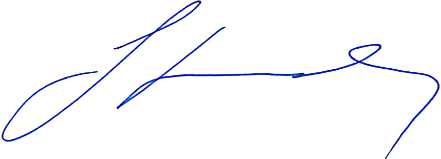 Priloga 1Seznam občinPriloga 2ZBIRNIK OCENJENE ŠKODE PO KULTURAH Zap. št.RegijaŠkoda (evro)Površina (Ar)Št. vlog1Dolenjska regija8.583.700,071.664.750,571.6642Gorenjska regija12.018.726,431.840.804,471.7213Koroška regija3.929.036,861.081.012,841.1524Ljubljanska regija15.277.547,203.726.903,163.3935Notranjska regija7.079.084,441.917.480,661.4076Obalna regija4.355.430,53292.477,544147Podravska regija16.073.940,811.680.425,361.9348Pomurska regija23.714.327,823.033.612,883.1439Posavska regija14.957.442,181.454.692,591.60710Severno primorska regija14.840.170,761.915.884,062.11011Vzhodno štajerska regija14.796.667,311.950.338,661.79212Zahodno štajerska regija25.260.319,793.341.410,663.32513Zasavska regija821.136,77289.675,63352SKUPAJ:161.707.530,9724.189.469,0824.014REGIJAŠt.  KMGMID v RKGŠt. oddanih ZVGORENJSKA 6.6513.622GORIŠKA        8.3494.056JUGOVZHODNA SLOVENIJA     12.0145.966KOROŠKA                    3.9072.361NOTRANJSKO-KRAŠKA          3.8992.564OBALNO-KRAŠKA             5.8571.728OSREDNJESLOVENSKA         13.0177.140PODRAVSKA                 19.6108.875POMURSKA                 12.6526.043SAVINJSKA                16.1578.513SPODNJESAVSKA              8.8363.958ZASAVSKA                  1.357910SKUPAJ112.30655.736Zap. št.KulturaPošk. površina (Ar)Ocenjena škoda (€)Povpr. pošk. (%)1.Detel. trav. meš. (dtm)288.694,91889.341,22492.Detelja105.533,00270.959,26463.Koruza v zrnju3.146.598,4826.975.642,00574.Koruzna silaža1.931.067,2115.269.957,97525.Krmna ogrščica58.639,6350.725,19566.Krmna pesa1.171,273.786,32557.Krmna repa18,7596,34608.Krmna repica273,61244,07519.Krmni bob6.999,889.548,045810.Krmni grah8.428,3620.248,134611.Krmni ohrovt1.472,391.478,616212.Krmni radič10,265,134013.Krmni sirek7.813,6023.731,914614.Krmno korenje482,88849,044915.Lucerna171.094,66552.448,124816.Paš. kos. travnik1.598.659,442.689.887,435617.Planinski pašnik147.634,8525.971,294918.Traj. trav. - dvokos.3.323.107,058.256.249,716019.Traj. trav. - tri in večkos.8.846.771,7329.702.851,095620.Trajn.pašnik - sveže1.345.340,19429.100,486421.Trav. detel. meš. (tdm)624.099,741.909.872,364922.Travniški sadovnjak189.262,322.772.317,014821.803.174,2189.855.310,72Zap. št.RegijaŠkoda (€)Površina (Ar)Št. oškodov.1Dolenjska regija8.328.666,461.645.636,021.6602Gorenjska regija12.018.235,131.840.769,951.7213Koroška regija3.567.992,391.077.226,401.1514Ljubljanska regija15.262.702,583.721.929,453.3945Notranjska regija6.491.817,851.887.449,021.3796Obalna regija2.584.851,95198.553,963957Podravska regija14.301.641,661.592.130,561.8898Pomurska regija22.511.641,822.952.482,603.1009Posavska regija14.423.711,271.414.397,541.59510Severno primorska regija10.375.818,911.689.762,441.83911Vzhodno štajerska regija14.104.474,231.909.889,491.77212Zahodno štajerska regija23.681.959,163.298.343,933.32313Zasavska regija821.136,77289.675,61352SKUPAJ:148.474.650,1823.518.246,9723.570Zap. št.KulturaPošk. površina (Ar)Ocenjena škoda (€)Povpr. pošk. (%)1.Detelja105.456,16270.746,45462.Koruza v zrnju3.145.977,9326.968.738,04573.Koruzna silaža1.930.989,2015.270.228,89524.Krmna pesa1.171,273.786,32555.Krmna repa18,7596,34606.Krmna repica273,61244,07517.Krmni bob6.999,889.548,04588.Krmni grah8.428,3620.248,13469.Krmni ohrovt1.472,391.478,616210.Krmni radič10,265,134011.Krmni sirek7.813,6023.731,914612.Krmno korenje482,88849,044913.Lucerna171.094,67552.448,124814Sudanska trava1.991,78708,177015Traj. trav. - dvokos.3.319.493,718.246.378,766016Traj. trav. - tri in večkos.8.844.532,8629.694.185,565617Trav. detel. meš. (tdm)623.939,811.909.323,8349SKUPAJ:18.170.147,1282.972.745,41STROŠKI UPRAVE RS ZA ZAŠČITO IN REŠEVANJEStroški sprejema Obrazca 2 in vnosa v aplikacijo Ajda občinskih komisij (24.082 obrazcev po 4 eura/ obrazec)96.328,00 evraStroški korigirane ocene škode, popravki v aplikaciji Ajda (Izbris grozdja, znižanje % pri hmelju)  2.333,25 evraSKUPAJ98.661,25 evraZap. št.ObčinaŠkoda (€)Površina (Ar)Št. vlog1AJDOVŠČINA1.945.951,51223.931,943242ANKARAN102.311,482.569,74133APAČE1.028.822,47113.864,061124BELTINCI1.330.172,58180.524,642435BENEDIKT375.934,7051.721,37596BISTRICA OB SOTLI770.074,2484.814,27867BLED228.519,0265.668,46558BLOKE240.610,72124.578,42779BOHINJ128.080,7976.214,734410BOROVNICA238.459,6342.014,413711BOVEC232.255,41103.953,803612BRASLOVČE3.560.063,88136.045,5511213BRDA654.498,4812.960,0316714BREZOVICA216.896,2486.592,306015BREŽICE5.488.368,61500.630,1856016CANKOVA1.012.492,86104.118,819217CELJE356.872,5685.750,648818CERKLJE NA GORENJSKEM1.456.041,80202.355,7519619CERKNICA220.663,40109.437,6910920CERKNO502.937,70157.506,7918721CERKVENJAK253.541,4337.817,505322CIRKULANE100.807,1521.019,314023ČRENŠOVCI472.007,4474.305,4613124ČRNA NA KOROŠKEM49.036,4228.456,612925ČRNOMELJ1.150.492,65231.738,8924726DESTRNIK361.310,5664.469,806627DIVAČA659.884,66176.879,8710428DOBJE319.861,9771.918,536929DOBREPOLJE155.606,0850.676,626130DOBRNA158.359,1851.409,296531DOBROVA-POLHOV GRADEC520.635,16171.338,0214332DOBROVNIK101.788,9123.801,472733DOL PRI LJUBLJANI628.080,5954.348,906934DOLENJSKE TOPLICE150.696,7830.432,422135DOMŽALE1.427.247,98211.142,4813936DORNAVA286.485,9335.352,305937DRAVOGRAD380.378,23136.881,9814638DUPLEK651.192,4650.777,717039GORENJA VAS-POLJANE819.651,17253.831,2627240GORIŠNICA814.863,8664.534,047341GORJE135.217,3950.925,853942GORNJA RADGONA1.220.212,90171.191,2716243GORNJI GRAD209.758,31129.278,989444GORNJI PETROVCI436.739,8785.098,019745GRAD297.820,2743.462,566346GROSUPLJE882.877,01232.391,8619047HAJDINA703.437,2068.519,8110848HOČE-SLIVNICA933.195,2994.543,506449HODOŠ140.936,7528.294,242650HORJUL154.379,3653.645,705551HRASTNIK138.107,3249.409,965552HRPELJE-KOZINA692.110,23142.631,468753IDRIJA831.310,02266.500,6722954IG286.358,3788.833,118455ILIRSKA BISTRICA1.636.288,46490.203,3734756IVANČNA GORICA1.467.047,44356.213,0541957IZOLA327.335,1310.496,516758JESENICE43.580,0131.008,203559JEZERSKO13.876,434.949,10360JURŠINCI1.232.993,9672.178,119961KAMNIK863.284,10281.694,1933562KANAL363.081,7682.517,056963KIDRIČEVO2.613.162,56282.977,5829264KOBARID484.021,05194.913,3413565KOBILJE116.606,9621.511,671666KOČEVJE638.012,01373.796,687167KOMEN200.995,0653.589,906868KOMENDA895.820,8873.510,514969KOPER1.405.291,72169.917,9924670KOSTANJEVICA NA KRKI378.037,8629.496,262971KOSTEL11.679,217.918,39872KOZJE738.929,90131.526,6213973KRANJ3.924.573,61350.080,9227174KRANJSKA GORA54.566,7026.396,932375KRIŽEVCI999.500,86122.224,2018876KRŠKO5.438.852,38439.149,1646077KUNGOTA530.802,3570.468,745078KUZMA249.306,0939.537,023279LAŠKO1.234.319,51304.974,1138980LENART1.108.504,30144.162,4613981LENDAVA1.217.526,58187.931,029082LITIJA835.590,25245.368,0827583LJUBLJANA1.735.766,51183.519,2721084LJUBNO147.913,9775.760,578785LJUTOMER1.846.875,77233.931,5429886LOGATEC271.599,50143.094,0111987LOG-DRAGOMER25.875,8411.636,06688LOŠKA DOLINA75.554,0335.717,663689LOŠKI POTOK86.780,2845.900,023790LOVRENC NA POHORJU157.672,6339.006,323191LUČE109.609,8184.197,627392LUKOVICA471.328,34125.252,0018593MAJŠPERK304.358,2574.040,936794MAKOLE170.266,5930.983,503095MARIBOR1.231.620,8098.111,0610196MARKOVCI761.221,3473.111,1010497MEDVODE632.608,07120.370,7412098MENGEŠ74.030,5714.188,001299METLIKA671.079,98120.704,85139100MEŽICA87.443,3533.687,5427101MIKLAVŽ NA DRAVSKEM POLJU157.052,3720.789,2230102MIREN-KOSTANJEVICA621.435,7834.658,0747103MIRNA152.484,7531.563,9433104MIRNA PEČ452.530,7785.733,6265105MISLINJA317.549,52108.571,05142106MOKRONOG-TREBELNO471.533,1097.893,8493107MORAVČE420.991,76116.537,92153108MORAVSKE TOPLICE2.425.181,22276.274,48215109MOZIRJE143.361,9464.283,9165110MURSKA SOBOTA2.147.671,43259.515,00132111MUTA248.691,6579.475,5589112NAKLO869.814,4461.234,8553113NAZARJE126.166,8337.230,1439114NOVA GORICA1.810.905,87167.441,48167115NOVO MESTO719.264,42174.542,39187116ODRANCI333.210,3143.760,1167117OPLOTNICA403.879,3151.262,1850118ORMOŽ2.042.840,15250.353,00301119PESNICA737.019,64137.602,51124120PIRAN749.913,6215.569,7269121PIVKA1.026.194,29271.121,92206122PODČETRTEK429.317,0981.956,6482123PODLEHNIK96.475,1420.599,2728124PODVELKA125.490,8254.346,0054125POLJČANE141.791,9637.476,3939126POLZELA537.978,2378.316,9480127POSTOJNA1.160.499,87305.578,89183128PREBOLD804.205,1335.573,4543129PREDDVOR168.281,5847.526,5439130PREVALJE202.031,0468.021,9956131PTUJ715.464,4074.371,0481132PUCONCI1.847.258,96268.528,19298133RAČE-FRAM1.216.255,68160.402,35137134RADEČE209.844,0951.766,5272135RADENCI536.941,5157.389,2959136RADLJE OB DRAVI275.334,99106.220,4393137RADOVLJICA849.842,19138.894,21109138RAVNE NA KOROŠKEM157.478,8549.384,2243139RAZKRIŽJE49.338,066.403,8114140REČICA OB SAVINJI108.177,3932.263,7238141RENČE-VOGRSKO895.431,8413.576,0233142RIBNICA322.845,45133.195,08113143RIBNICA NA POHORJU106.822,9642.030,9258144ROGAŠKA SLATINA363.533,7673.957,4581145ROGAŠOVCI697.348,9582.735,34101146ROGATEC115.482,6921.785,3437147RUŠE36.208,5710.041,207148SELNICA OB DRAVI626.623,5750.169,6140149SEMIČ433.060,42106.049,59107150SEVNICA3.118.452,42445.121,94546151SEŽANA579.017,13177.709,84162152SLOVENJ GRADEC1.467.733,62315.745,29355153SLOVENSKA BISTRICA2.512.925,93413.089,36317154SLOVENSKE KONJICE491.974,33127.412,01106155SODRAŽICA59.776,4227.700,4932156SOLČAVA16.829,6512.143,0213157SREDIŠČE OB DRAVI384.107,2460.223,6679158STARŠE943.528,1784.130,73130159STRAŽA181.862,2639.858,8922160SVETA ANA735.079,4596.758,9683161SVETA TROJICA V SLOVENSKIH GORICAH349.065,6568.269,7470162SVETI ANDRAŽ V SLOV. GORICAH1.431.081,4769.978,3065163SVETI JURIJ OB ŠČAVNICI1.138.808,18138.220,47133164SVETI JURIJ V SLOVENSKIH GORICAH384.769,0076.659,4181165SVETI TOMAŽ750.633,35101.857,95118166ŠALOVCI622.572,60112.341,82149167ŠEMPETER-VRTOJBA343.005,318.942,6517168ŠENČUR1.534.946,46123.301,83141169ŠENTILJ447.544,3885.645,6767170ŠENTJERNEJ870.276,81122.820,75142171ŠENTJUR1.837.482,22326.986,02287172ŠENTRUPERT304.385,7866.742,7746173ŠKOCJAN417.722,7779.197,8970174ŠKOFJA LOKA822.171,91165.085,27177175ŠKOFLJICA88.371,8529.951,7527176ŠMARJE PRI JELŠAH1.065.164,69249.890,85242177ŠMARJEŠKE TOPLICE205.440,9639.969,7333178ŠMARTNO OB PAKI178.696,3640.454,1842179ŠMARTNO PRI LITIJI397.618,18120.516,88127180ŠOŠTANJ696.108,46151.278,38125181ŠTORE92.150,8930.015,7236182TABOR732.999,8654.965,0355183TIŠINA1.155.185,30126.289,44179184TOLMIN969.307,02318.112,01273185TRBOVLJE94.873,5931.079,7333186TREBNJE1.664.513,02290.803,23288187TRNOVSKA VAS443.747,5679.061,1869188TRZIN245.298,9412.205,538189TRŽIČ437.346,1855.976,0256190TURNIŠČE595.110,5685.473,7869191VELENJE630.241,69114.335,71131192VELIKA POLANA172.858,4630.271,9250193VELIKE LAŠČE285.491,82100.809,1898194VERŽEJ319.345,9735.482,9857195VIDEM1.105.602,73130.131,06173196VIPAVA721.677,16104.748,59155197VITANJE240.948,5888.818,8190198VODICE567.854,7975.712,3076199VOJNIK497.042,75101.295,52126200VRANSKO372.509,8558.021,8568201VRHNIKA354.489,95131.855,9276202VUZENICA150.000,9454.404,8259203ZAGORJE OB SAVI588.155,86209.185,92264204ZAVRČ52.946,5013.563,0032205ZREČE264.256,1372.165,2499206ŽALEC6.121.723,22237.751,30164207ŽELEZNIKI141.894,1857.424,5478208ŽETALE100.102,3135.789,1235209ŽIRI234.175,5072.875,8583210ŽIROVNICA155.655,7757.019,6447211ŽUŽEMBERK483.321,99127.583,22167SKUPAJ:148.474.650,1823.518.246,9723.570Zap. št.KulturaPošk. površina (Ar)Ocenjena škoda (€)Povpr. pošk. (%)1Ajda107.692,88287.973,19512Bela gorjušica8.403,10734,18553Blitva209,6616.935,75614Borovnice gojene7.021,23701.391,11465Breskve (namizne)14.025,721.280.258,24596Brokoli585,8628.795,26607Brstični ohrovt196,7710.513,49568Buče - suho seme284.886,432.794.471,02499Bučke4.710,58518.377,106310Cepljenke2.290,44676.969,504211Cvetača1.109,78156.560,126012Čebula19.872,141.123.477,855313Česen4.016,88483.304,385214Detel. trav. meš. (dtm)288.729,03889.470,604915Detelja105.533,00270.959,264616Druga žita, mešanice žit1.160,614.904,575917Fižol stročji3.991,79392.599,995618Fižol v zrnju41.008,551.570.870,826419Grah svež1.014,9738.342,516620Grašica464,64144,756121Hmelj (novi nasad - A certifikat)2.895,9111.699,606422Hmelj (pridelava)85.277,816.797.605,074923Hren6.613,72331.228,194924Hruške I. kakovosti17.121,111.853.746,056225Hruške II. kakovosti90,425.722,084526Hruške za predelavo16,00313,604027Jabolka I. kakovosti179.551,8517.687.539,295528Jabolka II. kakovosti1.031,4355.730,453729Jabolka za predelavo162,932.791,974030Jagode4.167,471.300.817,174531Jajčevec107,3416.751,656632Ječmen ozimni19.602,5562.969,474833Kaki7.954,11963.594,427034Kitajsko zelje414,6236.048,176535Kivi - aktinidija970,6261.579,478036Kolerabica2.915,17309.028,036037Konoplja4.076,1635.388,854938Korenček11.299,62843.614,125939Koruza v zrnju3.146.598,4826.975.642,005740Koruzna silaža1.931.329,0115.272.673,885241Kostanj3.170,43308.131,455942Krmna ogrščica58.639,6350.725,195643Krmna pesa1.171,273.786,325544Krmna repa18,7596,346045Krmna repica273,61244,075146Krmni bob6.999,889.548,045847Krmni grah8.428,3620.248,134648Krmni ohrovt1.472,391.478,616249Krmni radič10,265,134050Krmni sirek7.813,6023.731,914651Krmno korenje482,88849,044952Krompir - sem. nasadi307,2212.037,225053Krompir pozni165.791,575.603.837,044854Krompir zgodnji6.074,71230.072,804755Kumare - solatne174,5817.556,035856Kumare za vlaganje216,8029.737,795057Kutina1.792,6043.219,594858Lešnik v lupini6.765,12268.725,155459Lubenice808,6175.991,596060Lucerna171.094,67552.448,124861Maline1.260,26357.772,424862Mandelj613,095.989,267263Melone284,469.733,876164Motovilec54,2314.189,916865Nektarine531,7237.667,585466Ohrovt916,0382.712,346367Oljka44.592,481.209.762,646168Oljna ogrščica111.825,30337.671,563669Oljna redkev2.515,76335,364570Orehi29.335,42826.018,314571Oves24.038,1048.135,643972Paprika1.115,18114.454,415673Paradižnik1.153,66319.420,595774Paš. kos. travnik1.598.659,442.689.887,435675Peteršilj970,1072.074,776176Pira1.210,983.439,834877Pitnik705,84640,746478Planinski pašnik147.634,8525.971,294979Podlage1.964,1278.564,804080Podlage sadnih vrst61,034.684,403781Podz. koleraba988,76806,066882Por1.544,73218.194,925783Proso7.730,3218.110,144584Pšenica merkantilna11.058,3849.451,415685Radič23.857,521.808.559,356386Rdeča pesa10.639,70231.944,145787Ribez (črni)224,1718.506,214388Ribez (rdeči)165,9814.074,564789Robide94,944.775,534690Rž27.754,7959.073,683591Sadike69,561.391,204092Sadike breskev v nasadih3,76114,215093Sadike hrušk v nasadih4,00256,085094Sadike jablan v nasadih4,00330,405095Sadike sadnih vrst1.938,601.039.245,864096Seme - ajda309,291.487,686597Seme trav102,00468,184598Sladkorna pesa8.024,2691.800,844599Slive in češplje5.075,19244.552,4257100Smokva883,49105.583,2374101Soja181.281,58811.389,7046102Solata6.584,91866.818,3457103Solata - endivja1.113,92103.118,5055104Sončnice45.341,97143.163,2148105Strniščna repa1.396,063.059,9665106Sudanska trava1.991,78708,1770107Šalotka199,316.810,9754108Šparglji - zeleni1.217,85104.811,7150109Šparglji (-beli)1.999,61159.063,0045110Špinača169,7917.813,2757111Traj. trav. - dvokos.3.323.107,058.256.249,7160112Traj. trav. - tri in večkos.8.847.247,3729.704.586,2156113Trajn.pašnik - sveže1.345.340,19429.100,4864114Trav. detel. meš. (tdm)624.099,741.909.872,3649115Travniški sadovnjak189.262,322.772.317,0148116Triticale94.799,70222.003,6836117Višnje234,7511.638,6345118Zelje - belo pozno19.529,721.480.572,5461119Zelje - belo zgodnje2.376,55175.402,3465120Zelje - rdeče409,9824.290,3662SKUPAJ:23.518.246,97148.474.650,18